Uživaj u priči. Pažljivo prati učiteljicu Sanjušku i sudjeluj u radu s njom.Igra uz priču:   https://wordwall.net/hr/embed/b2f7d17b8ca445e5976c02d9eba26312?themeId=1&templateId=5Korisno je naučiti: osobine likova, njihove sličnosti i razlike možeš i ovako prikazati: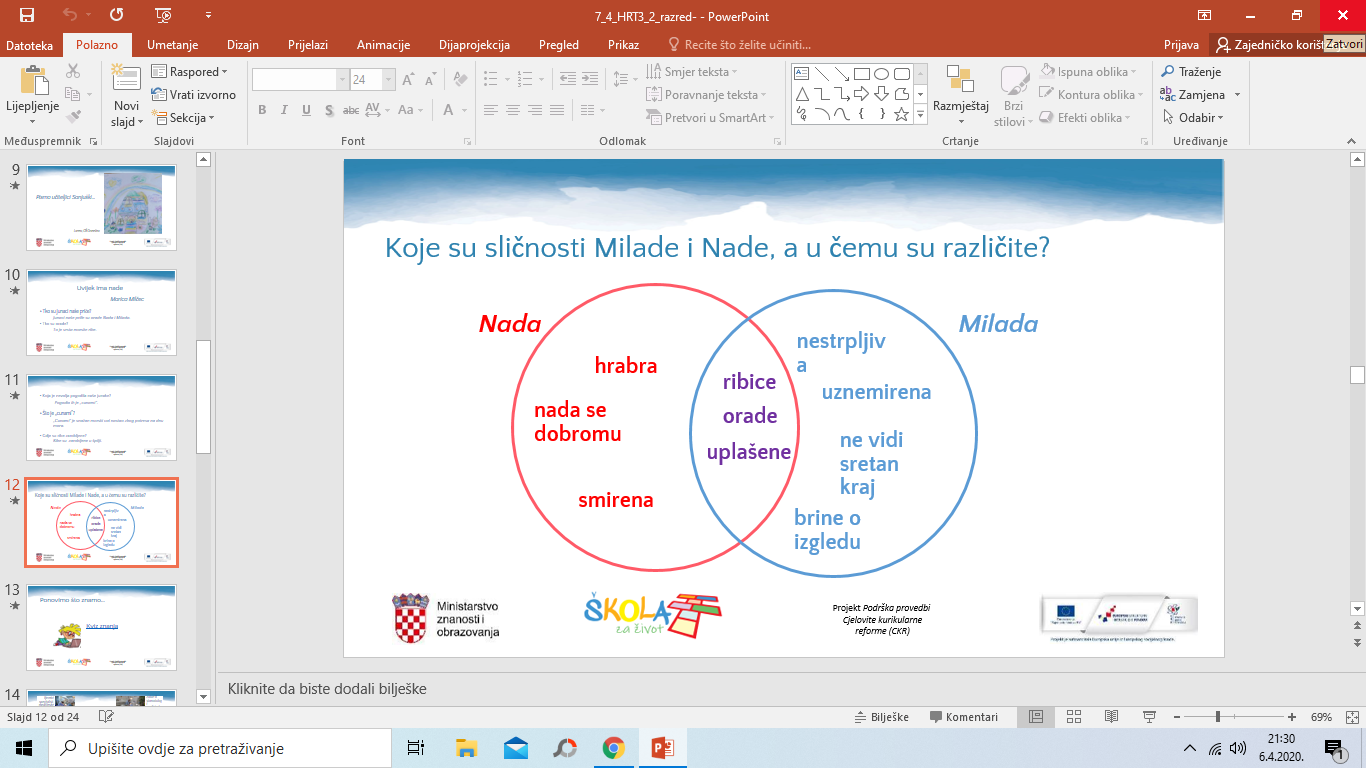 